ANEXO 1: DATOS GENERALES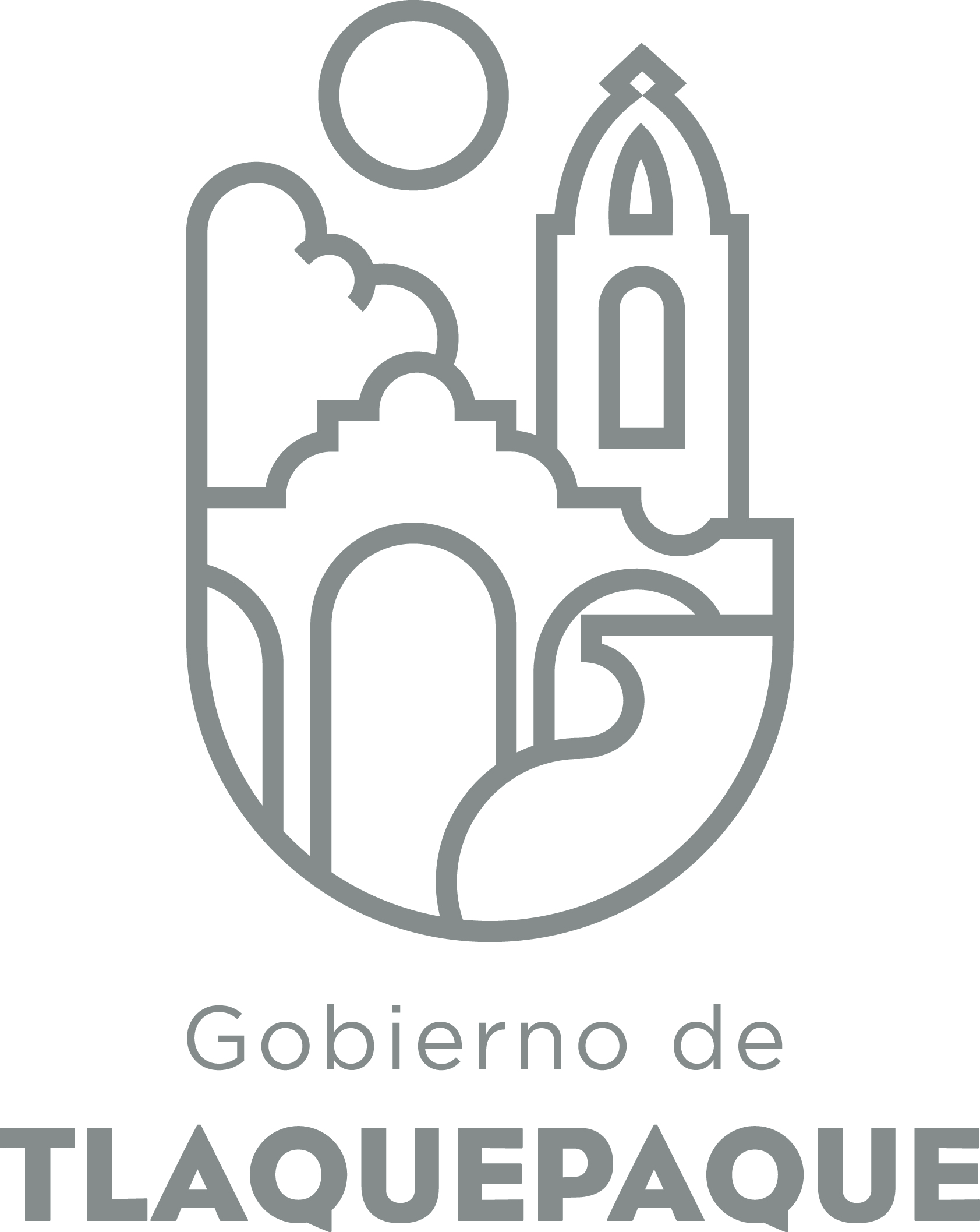 ANEXO 2: OPERACIÓN DE LA PROPUESTAElaborado por: DGPP / PP / PLVRecursos empleados para la realización del Programa/Proyecto/Servicio/Campaña (PPSC)Remodelación, rehabilitación, ampliación y construcción de bases de Bomberos y Protección Civil.A)Nombre del programa/proyecto/servicio/campañaA)Nombre del programa/proyecto/servicio/campañaA)Nombre del programa/proyecto/servicio/campañaA)Nombre del programa/proyecto/servicio/campañaESCUELA POR ESCUELAESCUELA POR ESCUELAESCUELA POR ESCUELAESCUELA POR ESCUELAESCUELA POR ESCUELAESCUELA POR ESCUELAEjeEjeB) Dirección o Área ResponsableB) Dirección o Área ResponsableB) Dirección o Área ResponsableB) Dirección o Área ResponsableOrganismo Publico Descentralizado: CONSEJO MUNICIPAL CONTRA LAS ADICCIONES EN SAN PEDRO TLAQUEPAQUE (COMUCAT)Organismo Publico Descentralizado: CONSEJO MUNICIPAL CONTRA LAS ADICCIONES EN SAN PEDRO TLAQUEPAQUE (COMUCAT)Organismo Publico Descentralizado: CONSEJO MUNICIPAL CONTRA LAS ADICCIONES EN SAN PEDRO TLAQUEPAQUE (COMUCAT)Organismo Publico Descentralizado: CONSEJO MUNICIPAL CONTRA LAS ADICCIONES EN SAN PEDRO TLAQUEPAQUE (COMUCAT)Organismo Publico Descentralizado: CONSEJO MUNICIPAL CONTRA LAS ADICCIONES EN SAN PEDRO TLAQUEPAQUE (COMUCAT)Organismo Publico Descentralizado: CONSEJO MUNICIPAL CONTRA LAS ADICCIONES EN SAN PEDRO TLAQUEPAQUE (COMUCAT)EstrategiaEstrategiaC)  Problemática que atiende la propuestaC)  Problemática que atiende la propuestaC)  Problemática que atiende la propuestaC)  Problemática que atiende la propuestaEl aumento en el consumo con drogas de inicio, y de alto impacto en los niños, niñas y jóvenes de San Pedro Tlaquepaque, La desinformación respecto a los estragos en el consumo de sustancias psicoactivas.El aumento en el consumo con drogas de inicio, y de alto impacto en los niños, niñas y jóvenes de San Pedro Tlaquepaque, La desinformación respecto a los estragos en el consumo de sustancias psicoactivas.El aumento en el consumo con drogas de inicio, y de alto impacto en los niños, niñas y jóvenes de San Pedro Tlaquepaque, La desinformación respecto a los estragos en el consumo de sustancias psicoactivas.El aumento en el consumo con drogas de inicio, y de alto impacto en los niños, niñas y jóvenes de San Pedro Tlaquepaque, La desinformación respecto a los estragos en el consumo de sustancias psicoactivas.El aumento en el consumo con drogas de inicio, y de alto impacto en los niños, niñas y jóvenes de San Pedro Tlaquepaque, La desinformación respecto a los estragos en el consumo de sustancias psicoactivas.El aumento en el consumo con drogas de inicio, y de alto impacto en los niños, niñas y jóvenes de San Pedro Tlaquepaque, La desinformación respecto a los estragos en el consumo de sustancias psicoactivas.Línea de AcciónLínea de AcciónC)  Problemática que atiende la propuestaC)  Problemática que atiende la propuestaC)  Problemática que atiende la propuestaC)  Problemática que atiende la propuestaEl aumento en el consumo con drogas de inicio, y de alto impacto en los niños, niñas y jóvenes de San Pedro Tlaquepaque, La desinformación respecto a los estragos en el consumo de sustancias psicoactivas.El aumento en el consumo con drogas de inicio, y de alto impacto en los niños, niñas y jóvenes de San Pedro Tlaquepaque, La desinformación respecto a los estragos en el consumo de sustancias psicoactivas.El aumento en el consumo con drogas de inicio, y de alto impacto en los niños, niñas y jóvenes de San Pedro Tlaquepaque, La desinformación respecto a los estragos en el consumo de sustancias psicoactivas.El aumento en el consumo con drogas de inicio, y de alto impacto en los niños, niñas y jóvenes de San Pedro Tlaquepaque, La desinformación respecto a los estragos en el consumo de sustancias psicoactivas.El aumento en el consumo con drogas de inicio, y de alto impacto en los niños, niñas y jóvenes de San Pedro Tlaquepaque, La desinformación respecto a los estragos en el consumo de sustancias psicoactivas.El aumento en el consumo con drogas de inicio, y de alto impacto en los niños, niñas y jóvenes de San Pedro Tlaquepaque, La desinformación respecto a los estragos en el consumo de sustancias psicoactivas.No. de PP EspecialNo. de PP EspecialD) Ubicación Geográfica / Cobertura  de ColoniasD) Ubicación Geográfica / Cobertura  de ColoniasD) Ubicación Geográfica / Cobertura  de ColoniasD) Ubicación Geográfica / Cobertura  de ColoniasEscuelas: primarias a partir de 4to, 5to y 6to grado, secundarias y preparatorias del Municipio.Escuelas: primarias a partir de 4to, 5to y 6to grado, secundarias y preparatorias del Municipio.Escuelas: primarias a partir de 4to, 5to y 6to grado, secundarias y preparatorias del Municipio.Escuelas: primarias a partir de 4to, 5to y 6to grado, secundarias y preparatorias del Municipio.Escuelas: primarias a partir de 4to, 5to y 6to grado, secundarias y preparatorias del Municipio.Escuelas: primarias a partir de 4to, 5to y 6to grado, secundarias y preparatorias del Municipio. Indicador ASE Indicador ASED) Ubicación Geográfica / Cobertura  de ColoniasD) Ubicación Geográfica / Cobertura  de ColoniasD) Ubicación Geográfica / Cobertura  de ColoniasD) Ubicación Geográfica / Cobertura  de ColoniasEscuelas: primarias a partir de 4to, 5to y 6to grado, secundarias y preparatorias del Municipio.Escuelas: primarias a partir de 4to, 5to y 6to grado, secundarias y preparatorias del Municipio.Escuelas: primarias a partir de 4to, 5to y 6to grado, secundarias y preparatorias del Municipio.Escuelas: primarias a partir de 4to, 5to y 6to grado, secundarias y preparatorias del Municipio.Escuelas: primarias a partir de 4to, 5to y 6to grado, secundarias y preparatorias del Municipio.Escuelas: primarias a partir de 4to, 5to y 6to grado, secundarias y preparatorias del Municipio.ZAPZAPE) Nombre del Enlace o ResponsableE) Nombre del Enlace o ResponsableE) Nombre del Enlace o ResponsableE) Nombre del Enlace o ResponsableLic. Abril Martin del Campo AcevesTel. 3860-1965comucat@tlaquepaque.gob.mxLic. Abril Martin del Campo AcevesTel. 3860-1965comucat@tlaquepaque.gob.mxLic. Abril Martin del Campo AcevesTel. 3860-1965comucat@tlaquepaque.gob.mxLic. Abril Martin del Campo AcevesTel. 3860-1965comucat@tlaquepaque.gob.mxLic. Abril Martin del Campo AcevesTel. 3860-1965comucat@tlaquepaque.gob.mxLic. Abril Martin del Campo AcevesTel. 3860-1965comucat@tlaquepaque.gob.mxVinc al PNDVinc al PNDF) Objetivo específicoF) Objetivo específicoF) Objetivo específicoF) Objetivo específicoTener niños, niñas y jóvenes informados del peligro del consumo de cualquier droga, brindándoles así las armas necesarias para saber cómo reaccionar ante una situación de riesgo o en su caso a dónde acudir para una intervención temprana.Tener niños, niñas y jóvenes informados del peligro del consumo de cualquier droga, brindándoles así las armas necesarias para saber cómo reaccionar ante una situación de riesgo o en su caso a dónde acudir para una intervención temprana.Tener niños, niñas y jóvenes informados del peligro del consumo de cualquier droga, brindándoles así las armas necesarias para saber cómo reaccionar ante una situación de riesgo o en su caso a dónde acudir para una intervención temprana.Tener niños, niñas y jóvenes informados del peligro del consumo de cualquier droga, brindándoles así las armas necesarias para saber cómo reaccionar ante una situación de riesgo o en su caso a dónde acudir para una intervención temprana.Tener niños, niñas y jóvenes informados del peligro del consumo de cualquier droga, brindándoles así las armas necesarias para saber cómo reaccionar ante una situación de riesgo o en su caso a dónde acudir para una intervención temprana.Tener niños, niñas y jóvenes informados del peligro del consumo de cualquier droga, brindándoles así las armas necesarias para saber cómo reaccionar ante una situación de riesgo o en su caso a dónde acudir para una intervención temprana.Vinc al PEDVinc al PEDF) Objetivo específicoF) Objetivo específicoF) Objetivo específicoF) Objetivo específicoTener niños, niñas y jóvenes informados del peligro del consumo de cualquier droga, brindándoles así las armas necesarias para saber cómo reaccionar ante una situación de riesgo o en su caso a dónde acudir para una intervención temprana.Tener niños, niñas y jóvenes informados del peligro del consumo de cualquier droga, brindándoles así las armas necesarias para saber cómo reaccionar ante una situación de riesgo o en su caso a dónde acudir para una intervención temprana.Tener niños, niñas y jóvenes informados del peligro del consumo de cualquier droga, brindándoles así las armas necesarias para saber cómo reaccionar ante una situación de riesgo o en su caso a dónde acudir para una intervención temprana.Tener niños, niñas y jóvenes informados del peligro del consumo de cualquier droga, brindándoles así las armas necesarias para saber cómo reaccionar ante una situación de riesgo o en su caso a dónde acudir para una intervención temprana.Tener niños, niñas y jóvenes informados del peligro del consumo de cualquier droga, brindándoles así las armas necesarias para saber cómo reaccionar ante una situación de riesgo o en su caso a dónde acudir para una intervención temprana.Tener niños, niñas y jóvenes informados del peligro del consumo de cualquier droga, brindándoles así las armas necesarias para saber cómo reaccionar ante una situación de riesgo o en su caso a dónde acudir para una intervención temprana.Vinc al PMetDVinc al PMetDG) Perfil de la población atendida o beneficiarios.G) Perfil de la población atendida o beneficiarios.G) Perfil de la población atendida o beneficiarios.G) Perfil de la población atendida o beneficiarios.Niños, niñas, adolescentes y jóvenes que cursen algún grado escolar.Niños, niñas, adolescentes y jóvenes que cursen algún grado escolar.Niños, niñas, adolescentes y jóvenes que cursen algún grado escolar.Niños, niñas, adolescentes y jóvenes que cursen algún grado escolar.Niños, niñas, adolescentes y jóvenes que cursen algún grado escolar.Niños, niñas, adolescentes y jóvenes que cursen algún grado escolar.Niños, niñas, adolescentes y jóvenes que cursen algún grado escolar.Niños, niñas, adolescentes y jóvenes que cursen algún grado escolar.Niños, niñas, adolescentes y jóvenes que cursen algún grado escolar.Niños, niñas, adolescentes y jóvenes que cursen algún grado escolar.H) Tipo de propuestaH) Tipo de propuestaH) Tipo de propuestaH) Tipo de propuestaH) Tipo de propuestaJ) No de BeneficiariosJ) No de BeneficiariosK) Fecha de InicioK) Fecha de InicioK) Fecha de InicioFecha de CierreFecha de CierreFecha de CierreFecha de CierreProgramaCampañaServicioProyectoProyectoHombresMujeres01 Enero del 201701 Enero del 201701 Enero del 201731 Diciembre 201731 Diciembre 201731 Diciembre 201731 Diciembre 2017XFedEdoMpioxxxxI) Monto total estimadoI) Monto total estimadoI) Monto total estimado$40,000.00$40,000.00Fuente de financiamientoFuente de financiamientoA)Actividades a realizar para la obtención del producto esperado Aplicación de POSIT (Problem Oriented Screening Instrument for Teenagers) es un cuestionario de tamizaje que contempla siete áreas de funcionamiento: uso/abuso de sustancias, salud mental, relaciones familiares, relaciones con amigos, nivel educativo, interés laboral y conducta agresiva/delincuencia, para detectar de manera temprana a personas vulnerables o en riesgo de consumir sustancias adictivas, a partir de los resultados se imparten talleres vivenciales, de autoconocimiento y proyecto de vida y se le brinda atención psicológica a los jóvenes que ya tienen un problema de consumo y/o adicción.Aplicación de POSIT (Problem Oriented Screening Instrument for Teenagers) es un cuestionario de tamizaje que contempla siete áreas de funcionamiento: uso/abuso de sustancias, salud mental, relaciones familiares, relaciones con amigos, nivel educativo, interés laboral y conducta agresiva/delincuencia, para detectar de manera temprana a personas vulnerables o en riesgo de consumir sustancias adictivas, a partir de los resultados se imparten talleres vivenciales, de autoconocimiento y proyecto de vida y se le brinda atención psicológica a los jóvenes que ya tienen un problema de consumo y/o adicción.Aplicación de POSIT (Problem Oriented Screening Instrument for Teenagers) es un cuestionario de tamizaje que contempla siete áreas de funcionamiento: uso/abuso de sustancias, salud mental, relaciones familiares, relaciones con amigos, nivel educativo, interés laboral y conducta agresiva/delincuencia, para detectar de manera temprana a personas vulnerables o en riesgo de consumir sustancias adictivas, a partir de los resultados se imparten talleres vivenciales, de autoconocimiento y proyecto de vida y se le brinda atención psicológica a los jóvenes que ya tienen un problema de consumo y/o adicción.Aplicación de POSIT (Problem Oriented Screening Instrument for Teenagers) es un cuestionario de tamizaje que contempla siete áreas de funcionamiento: uso/abuso de sustancias, salud mental, relaciones familiares, relaciones con amigos, nivel educativo, interés laboral y conducta agresiva/delincuencia, para detectar de manera temprana a personas vulnerables o en riesgo de consumir sustancias adictivas, a partir de los resultados se imparten talleres vivenciales, de autoconocimiento y proyecto de vida y se le brinda atención psicológica a los jóvenes que ya tienen un problema de consumo y/o adicción.Aplicación de POSIT (Problem Oriented Screening Instrument for Teenagers) es un cuestionario de tamizaje que contempla siete áreas de funcionamiento: uso/abuso de sustancias, salud mental, relaciones familiares, relaciones con amigos, nivel educativo, interés laboral y conducta agresiva/delincuencia, para detectar de manera temprana a personas vulnerables o en riesgo de consumir sustancias adictivas, a partir de los resultados se imparten talleres vivenciales, de autoconocimiento y proyecto de vida y se le brinda atención psicológica a los jóvenes que ya tienen un problema de consumo y/o adicción.Aplicación de POSIT (Problem Oriented Screening Instrument for Teenagers) es un cuestionario de tamizaje que contempla siete áreas de funcionamiento: uso/abuso de sustancias, salud mental, relaciones familiares, relaciones con amigos, nivel educativo, interés laboral y conducta agresiva/delincuencia, para detectar de manera temprana a personas vulnerables o en riesgo de consumir sustancias adictivas, a partir de los resultados se imparten talleres vivenciales, de autoconocimiento y proyecto de vida y se le brinda atención psicológica a los jóvenes que ya tienen un problema de consumo y/o adicción.Aplicación de POSIT (Problem Oriented Screening Instrument for Teenagers) es un cuestionario de tamizaje que contempla siete áreas de funcionamiento: uso/abuso de sustancias, salud mental, relaciones familiares, relaciones con amigos, nivel educativo, interés laboral y conducta agresiva/delincuencia, para detectar de manera temprana a personas vulnerables o en riesgo de consumir sustancias adictivas, a partir de los resultados se imparten talleres vivenciales, de autoconocimiento y proyecto de vida y se le brinda atención psicológica a los jóvenes que ya tienen un problema de consumo y/o adicción.Aplicación de POSIT (Problem Oriented Screening Instrument for Teenagers) es un cuestionario de tamizaje que contempla siete áreas de funcionamiento: uso/abuso de sustancias, salud mental, relaciones familiares, relaciones con amigos, nivel educativo, interés laboral y conducta agresiva/delincuencia, para detectar de manera temprana a personas vulnerables o en riesgo de consumir sustancias adictivas, a partir de los resultados se imparten talleres vivenciales, de autoconocimiento y proyecto de vida y se le brinda atención psicológica a los jóvenes que ya tienen un problema de consumo y/o adicción.Aplicación de POSIT (Problem Oriented Screening Instrument for Teenagers) es un cuestionario de tamizaje que contempla siete áreas de funcionamiento: uso/abuso de sustancias, salud mental, relaciones familiares, relaciones con amigos, nivel educativo, interés laboral y conducta agresiva/delincuencia, para detectar de manera temprana a personas vulnerables o en riesgo de consumir sustancias adictivas, a partir de los resultados se imparten talleres vivenciales, de autoconocimiento y proyecto de vida y se le brinda atención psicológica a los jóvenes que ya tienen un problema de consumo y/o adicción.Aplicación de POSIT (Problem Oriented Screening Instrument for Teenagers) es un cuestionario de tamizaje que contempla siete áreas de funcionamiento: uso/abuso de sustancias, salud mental, relaciones familiares, relaciones con amigos, nivel educativo, interés laboral y conducta agresiva/delincuencia, para detectar de manera temprana a personas vulnerables o en riesgo de consumir sustancias adictivas, a partir de los resultados se imparten talleres vivenciales, de autoconocimiento y proyecto de vida y se le brinda atención psicológica a los jóvenes que ya tienen un problema de consumo y/o adicción.Aplicación de POSIT (Problem Oriented Screening Instrument for Teenagers) es un cuestionario de tamizaje que contempla siete áreas de funcionamiento: uso/abuso de sustancias, salud mental, relaciones familiares, relaciones con amigos, nivel educativo, interés laboral y conducta agresiva/delincuencia, para detectar de manera temprana a personas vulnerables o en riesgo de consumir sustancias adictivas, a partir de los resultados se imparten talleres vivenciales, de autoconocimiento y proyecto de vida y se le brinda atención psicológica a los jóvenes que ya tienen un problema de consumo y/o adicción.Aplicación de POSIT (Problem Oriented Screening Instrument for Teenagers) es un cuestionario de tamizaje que contempla siete áreas de funcionamiento: uso/abuso de sustancias, salud mental, relaciones familiares, relaciones con amigos, nivel educativo, interés laboral y conducta agresiva/delincuencia, para detectar de manera temprana a personas vulnerables o en riesgo de consumir sustancias adictivas, a partir de los resultados se imparten talleres vivenciales, de autoconocimiento y proyecto de vida y se le brinda atención psicológica a los jóvenes que ya tienen un problema de consumo y/o adicción.Aplicación de POSIT (Problem Oriented Screening Instrument for Teenagers) es un cuestionario de tamizaje que contempla siete áreas de funcionamiento: uso/abuso de sustancias, salud mental, relaciones familiares, relaciones con amigos, nivel educativo, interés laboral y conducta agresiva/delincuencia, para detectar de manera temprana a personas vulnerables o en riesgo de consumir sustancias adictivas, a partir de los resultados se imparten talleres vivenciales, de autoconocimiento y proyecto de vida y se le brinda atención psicológica a los jóvenes que ya tienen un problema de consumo y/o adicción.Aplicación de POSIT (Problem Oriented Screening Instrument for Teenagers) es un cuestionario de tamizaje que contempla siete áreas de funcionamiento: uso/abuso de sustancias, salud mental, relaciones familiares, relaciones con amigos, nivel educativo, interés laboral y conducta agresiva/delincuencia, para detectar de manera temprana a personas vulnerables o en riesgo de consumir sustancias adictivas, a partir de los resultados se imparten talleres vivenciales, de autoconocimiento y proyecto de vida y se le brinda atención psicológica a los jóvenes que ya tienen un problema de consumo y/o adicción.B) Principal producto esperado (base para el establecimiento de metas)Estudiantes informados y con bases para no consumir sustancias adictivas.Estudiantes informados y con bases para no consumir sustancias adictivas.Estudiantes informados y con bases para no consumir sustancias adictivas.Estudiantes informados y con bases para no consumir sustancias adictivas.Estudiantes informados y con bases para no consumir sustancias adictivas.Estudiantes informados y con bases para no consumir sustancias adictivas.Estudiantes informados y con bases para no consumir sustancias adictivas.Estudiantes informados y con bases para no consumir sustancias adictivas.Estudiantes informados y con bases para no consumir sustancias adictivas.Estudiantes informados y con bases para no consumir sustancias adictivas.Estudiantes informados y con bases para no consumir sustancias adictivas.Estudiantes informados y con bases para no consumir sustancias adictivas.Estudiantes informados y con bases para no consumir sustancias adictivas.Estudiantes informados y con bases para no consumir sustancias adictivas.Indicador de Resultados vinculado al PMD según Línea de Acción Indicador vinculado a los Objetivos de Desarrollo Sostenible AlcanceCorto PlazoCorto PlazoCorto PlazoMediano PlazoMediano PlazoMediano PlazoMediano PlazoMediano PlazoMediano PlazoMediano PlazoLargo PlazoLargo PlazoLargo PlazoLargo PlazoAlcancexxxxxxxC) Valor Inicial de la MetaValor final de la MetaValor final de la MetaValor final de la MetaValor final de la MetaValor final de la MetaValor final de la Meta1500150015001500150015001500Clave de presupuesto determinada en Finanzas para la etiquetación de recursosClave de presupuesto determinada en Finanzas para la etiquetación de recursosClave de presupuesto determinada en Finanzas para la etiquetación de recursosClave de presupuesto determinada en Finanzas para la etiquetación de recursosClave de presupuesto determinada en Finanzas para la etiquetación de recursosClave de presupuesto determinada en Finanzas para la etiquetación de recursosClave de presupuesto determinada en Finanzas para la etiquetación de recursosCronograma Anual  de ActividadesCronograma Anual  de ActividadesCronograma Anual  de ActividadesCronograma Anual  de ActividadesCronograma Anual  de ActividadesCronograma Anual  de ActividadesCronograma Anual  de ActividadesCronograma Anual  de ActividadesCronograma Anual  de ActividadesCronograma Anual  de ActividadesCronograma Anual  de ActividadesCronograma Anual  de ActividadesCronograma Anual  de ActividadesCronograma Anual  de ActividadesCronograma Anual  de ActividadesD) Actividades a realizar para la obtención del producto esperado ENEFEBMARMARABRMAYMAYJUNJULAGSSEPOCTNOVDICAplicación de POSITxxxTalleres vivenciales a partir de resultadosxxxxxxxAtención a niños / jóvenes detectadosxxxxxxxTalleres de prevenciónxxxxxxxxxCursos de veranoxxxxxE) Recursos HumanosNúmero F) Recursos MaterialesNúmero/LitrosTipo de financiamiento del recursoTipo de financiamiento del recursoG) Recursos Financieros MontoE) Recursos HumanosNúmero F) Recursos MaterialesNúmero/LitrosProveeduría %Fondo Revolvente%G) Recursos Financieros MontoPersonal que participa en éste PPSC4Vehículos empleados para éste PPSC2Monto total del Recurso obtenido mediante el fondo REVOLVENTE que se destina a éste PPSC$132,080.00Personal que participa en éste PPSC4Combustible mensual que consumen los vehículos empleados para éste PPSC116.491.6%8.4%Monto total del Recurso obtenido mediante el fondo REVOLVENTE que se destina a éste PPSC$132,080.00Personal que participa en éste PPSC4Computadoras empleadas para éste PPSC2Monto total del Recurso obtenido mediante el fondo REVOLVENTE que se destina a éste PPSC$132,080.00